                                                                                                                                        Konin, dnia 04.06.2024r.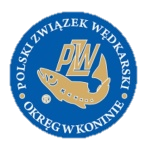 KARTA ZGŁOSZENIOWAXLV SPŁAWIKOWEJ IMPREZY AKTYWU OKRĘGU KONIŃSKIEGOUniejów, Zbiornik Człopy - 30.06.2024Niniejszym potwierdzam Swój udział w imprezie wędkarskiej aktywuw kategorii*:                 AKTYW   imię, nazwisko: ....................................................................................................data ur.........................................PREZESI KÓŁ  imię, nazwisko: .......................................................................................... data ur......................................SĘDZIOWIE imię, nazwisko: .............................................................................................. data ur........................................……………………………………………………………                                                          …………………………………………                                                             Tel. zgłaszającego                                                                                           Podpis